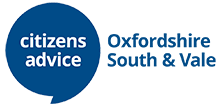                INVITATION TO ANNUAL GENERAL MEETINGTUESDAY 15th OCTOBER 2019, 6.00pm Venue: Roysse Room, Guildhall, Abbey Close, Abingdon, Oxon OX14 3JDAgendaWelcome and apologies for absenceMinutes of the last AGM and matters arisingResignation and election of TrusteesAnnual reportTreasurer’s report & adoption of accountsAppointment of auditorsDirector’s reportGuest Speaker: Sue Cooper, Leader, South Oxfordshire District CouncilAOBFollowing the AGM, there will be an ANNIVERSARY RECEPTION to celebrate 80 years of national Citizens Advice50 years of Abingdon and Didcot Citizens Advice40 years of Henley and Thame Citizens Advice